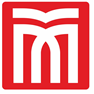 T.C.MUŞ ALPARSLAN ÜNİVERSİTESİMühendislik-Mimarlık Fakültesi Dekanlığı………………………………BaşkanlığınaBölümünüz……………………………………………Programı……………………….. numaralı öğrencisiyim. Daha önce öğrenim gördüğüm yükseköğretim kurumunda başarılı olduğum  aşağıda belirtilen derslerden muaf sayılmam hususunda; Gereğini arz ederim.                                                                                     …./…/…….																			 	                                                                                                                                                              		Ad-Soyadı										                                                                                                                                                                  İmza	Tel No:  …................................................E-mail:  ………………………………….T.C.No:  ………………………………..EKLER:  Transkript          (…....sayfa)                Ders içerikleri   (…....sayfa)Kayıtlanma Şekli:	  Yatay Geçiş  (    )		               Dikey Geçiş  (    )          ÖSYS    (    )         DİĞER (   )Not: Öğrencinin talebi dışındaki dersler için muafiyet ve intibak işlemi yapılmayacaktır. Muafiyet talebinde bulunulan dersler için Üniversitemiz Bologna sayfasındaki bölüm/program güncel ders içeriklerine bakılmalıdır. T+U+K varsa işlenmelidir. Dilekçeye öğrencinin daha önce öğrenim gördüğü kendisinin tercih ettiği sadece bir program için muafiyet başvurusu değerlendirileceğinden bu programa ait almış olduğu ders/dersleri içeren transkript belgesi (mühürlü, kaşeli, imzalı veya e-devletten alınan doğrulama kodu ve karekodu bulunan), her yarıyıl/yıl için ders/derslerin saat ve kredilerini içeren ders planı ve ders/derslere ait ders detaylı içerikleri eklenmelidir. DAHA ÖNCE ALDIĞIM VE BAŞARDIĞIM DERSLERDAHA ÖNCE ALDIĞIM VE BAŞARDIĞIM DERSLERDAHA ÖNCE ALDIĞIM VE BAŞARDIĞIM DERSLERDAHA ÖNCE ALDIĞIM VE BAŞARDIĞIM DERSLERDAHA ÖNCE ALDIĞIM VE BAŞARDIĞIM DERSLERDAHA ÖNCE ALDIĞIM VE BAŞARDIĞIM DERSLERDAHA ÖNCE ALDIĞIM VE BAŞARDIĞIM DERSLERDAHA ÖNCE ALDIĞIM VE BAŞARDIĞIM DERSLERMUAF OLMAK İSTEDİĞİM DERSLERMUAF OLMAK İSTEDİĞİM DERSLERMUAF OLMAK İSTEDİĞİM DERSLERMUAF OLMAK İSTEDİĞİM DERSLERMUAF OLMAK İSTEDİĞİM DERSLERMUAF OLMAK İSTEDİĞİM DERSLERMUAF OLMAK İSTEDİĞİM DERSLERMUAF OLMAK İSTEDİĞİM DERSLERD. KoduDersin AdıTUKAKTSPuanY.YılD. KoduDersin AdıTUMŞÜKrediAKTSPuanY.Yıl